Broj : 8014/18Datum : 03.08.2018. godine 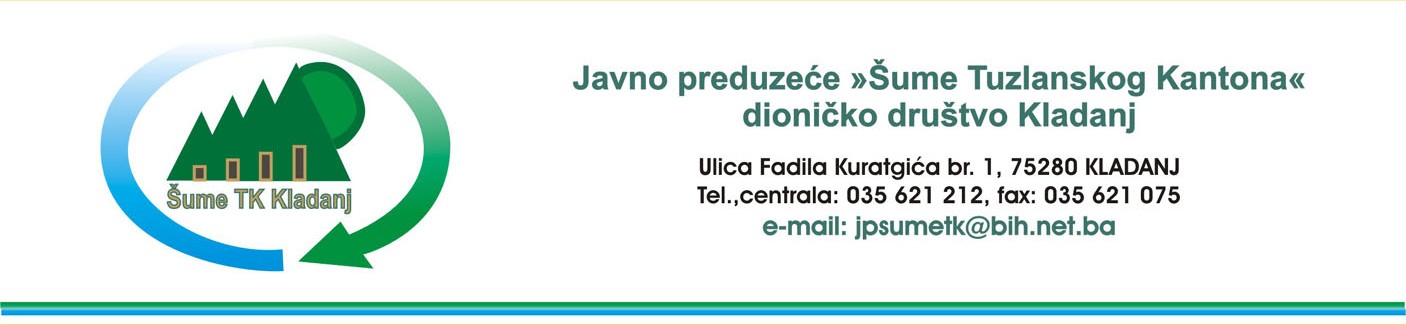 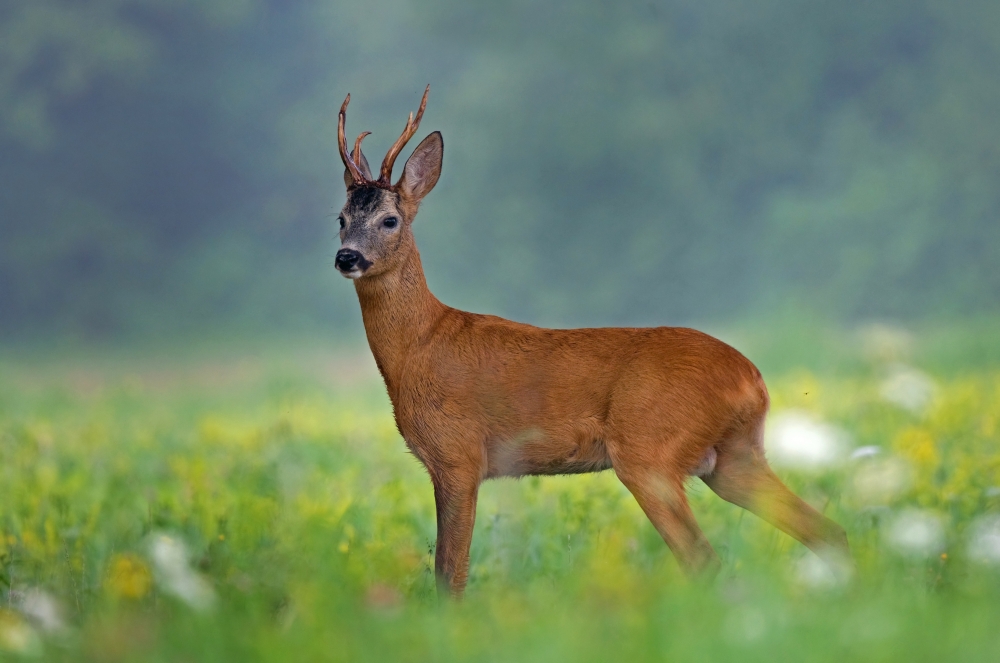 Javni poziv za odstrel divljaćiGodišnjim planom gazdovanja Posebnim lovištem „Konjuh“ JP „Šume TK“ DD Kladanj, za lovnu 2017/2018 godinu planiran je odstrel srndaća.CJENOVNIK ODSTRJELA I UPOTREBA DIVLJAČI TE DRUGIH USLUGA U LOVIŠTU JE NA BAZI TRŽIŠNE VRIJEDNOSTI.Za Informacije koristiti web stranicu JP „Šume TK“ DD Kladanjkontakt osoba  mr.Hasan Krekić, 035/621-662.